～ 夏休みの想い出に、船長体験をしてみませんか？ ～プロ向けの操船シミュレータを使用して、子供達に船長の模擬体験をしてもらう「海の日のイベント」です。日時：     ２０１５年７月２５日（土）           １０時００分から１２時１５分 （小学生の部）           １３時３０時から１５時４５分 （中学生の部）会場：      東京都港区海岸３丁目１８－１ピアシティ芝浦ビル１階            ㈱ＭＯＬマリン シミュレータ室            ゆりかもめ線「芝浦ふ頭」駅下車 徒歩５分定員：      小学生の部、中学生の部 それぞれ３０名程度対象学年：  小学４年生から中学３年生（男女ともに参加できます）参加費用：   無料。ただし、会場への交通費（往復）は、ご負担願います申込先     一般社団法人 日本船長協会           「海の日イベント 応募」と明記願います。           参加児童・生徒名           性別           学校名・学年           連絡先 （メールアドレス等）           を記載の上、ＥメールまたはＦＡＸにてお申し込み下さい。           e-mail: jomuriji-m@captain.or.jp           ＦＡＸ： ０３－３２６５－８７１０締め切り： ２０１５年７月１３日（月）１７：００までにご応募願います。応募者が多数の場合は、抽選となります。結果は７月１５日(水)までにお知らせします。イベント詳細シミュレーション・プログラムは、臨場感溢れる本格的シミュレーター（３６０度画面）を使用して、大型コンテナ船による東京湾航行を再現するシナリオを予定しています。この間、船長に代わって操船号令をかけたり、舵をとって船を動かす模擬体験が可能です。講演は、① 日本の海運の重要性 ･･･ 海外との貿易は、そのほとんどが海運に依っていること。② 船舶の種類と輸送貨物について ･･･ コンテナ船、自動車船、ばら積み船、油送船、液化ガス輸送船などを紹介します。③ 船上で仕事と生活 ･･･ 船上における職掌および実際の生活について説明します操船シミュレータとは、一言で説明しますと、航空機や新幹線のシミュレータの船舶版です。船の操舵室（船橋・ブリッジ）を模した部屋に大型スクリーンで船が航海する海域の風景を映し出す装置で、プロの船舶職員が操縦訓練等を行うために使用するものです。通常は、一般公開を行っておりませんので、子供達にとって、貴重な機会になることと思います。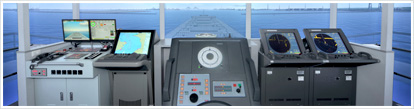 以上